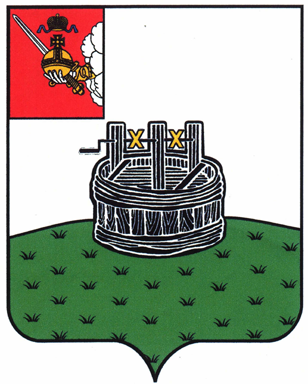 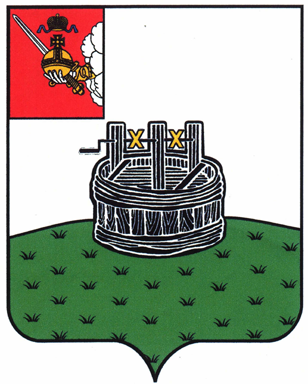 АДМИНИСТРАЦИЯ ГРЯЗОВЕЦКОГО МУНИЦИПАЛЬНОГО ОКРУГАП О С Т А Н О В Л Е Н И Е                                г. Грязовец  О внесении изменений в постановление администрации Грязовецкого муниципального района от 28 октября 2022 г. № 557 «Об утверждении муниципальной программы «Совершенствование сферы культуры Грязовецкого муниципального округа на 2023 – 2028 годы»В соответствии с решением Земского Собрания Грязовецкого муниципального округа от 7 декабря 2023 г. № 159 «О бюджете Грязовецкого муниципального округа на 2024 год и плановый период 2025 и 2026 годов»Администрация Грязовецкого муниципального округа ПОСТАНОВЛЯЕТ:	1. Внести в приложение к постановлению администрации Грязовецкого муниципального района от 28 октября 2022 г. № 557 «Об утверждении муниципальной программы «Совершенствование сферы культуры Грязовецкого муниципального округа на 2023-2028 годы» следующие изменения:                                                                                                  	1.1. В паспорте муниципальной программы: 	позицию «Целевые показатели (индикаторы) муниципальной программы» изложить в следующей редакции: «  »;	позицию «Объем бюджетных ассигнований муниципальной программы изложить в следующей редакции:«	  »;позицию «Ожидаемые результаты реализации муниципальной программы» изложить в следующей редакции:«                                                                                                                                    ».1.2. В раздел III «Характеристика основных мероприятий муниципальной программы»: 	- абзац одиннадцатый  пункта 1 изложить в следующей редакции«Основное мероприятие 1.1 направлено на достижение целевых показателей (индикаторов) «число посещений организаций культуры (в части посещений библиотек)», «количество сельских библиотек, в которых проведены ремонты»                       и «количество книг, приобретенных в фонды муниципальных библиотек».»;	- абзац седьмой пункта 2 изложить в следующей редакции:	«Основное мероприятие 1.2 направлено на достижение целевых показателей (индикаторов) «число посещений музея», «количество технически оснащенных муниципальных музеев», «количество объектов культурного наследия, находящихся              в муниципальной собственности на которых проведены работы по ремонту, реставрации, приспособлению объекта культурного наследия для современного использования».»;	- абзацы третий - четвертый пункта 4 изложить в следующей редакции:	«Основное мероприятие 1.4 направлено на достижение целевых показателей (индикаторов) «количество лучших работников сельских учреждений культуры»                              и «количество лучших сельский учреждений культуры».Основное мероприятие 1.4 планируется реализовать в 2023-2024 годах.».	1.3. В разделе IV Финансовое обеспечение муниципальной программы, обоснование объема финансовых ресурсов, необходимых для реализации муниципальной программы абзацы первый - пятый изложить в следующей редакции:	«Объем бюджетных ассигнований на реализацию муниципальной программы за счет средств бюджета округа составляет 866907,4 тыс. рублей, в том числе по годам реализации:	2023 год — 199314,7 тыс. рублей;	2024 год — 207898,0 тыс. рублей;	2025 год — 118293,0 тыс. рублей;	2026 год — 117362,7 тыс. рублей;».	1.4. В разделе V «Целевые показатели (индикаторы) достижения цели                        и решения задач муниципальной программы, прогноз конечных результатов реализации муниципальной программы» пункт 1 изложить в следующей редакции:	«1. Основными ожидаемыми результатами муниципальной программы являются:	число посещений организаций культуры (в части посещений библиотек) увеличится с 241376 единиц в 2021 году до 463043 единиц в 2028 году;	число посещений музея увеличится с 11,6 тысяч человек в 2021 году до 16,9  тысяч человек в 2028 году;	число участников формирований увеличится с 3845 человек в 2021 году до 4694 человек в 2028 году;	отремонтировано 2 сельских дома культуры, расположенных в сельских населенных пунктах;	отремонтировано 2 библиотеки, расположенные в сельских населенных пунктах;	количество лучших работников сельских учреждений культуры в 2023 году составит 2 человека;	количество волонтеров, принявших участие в проведении окружных мероприятий, ежегодно составит 41 человек;	количество проведенных окружных социально-значимых мероприятий ежегодно составит 22 единицы; 	переоснащена 1 муниципальная библиотека по модельному стандарту в 2023 году;	количество реализованных проектов в рамках «Народный бюджет» в сфере культуры в 2023 году составит 11 единиц;	количество проведенных мероприятий по увековечиванию памяти выдающихся личностей и исторических событий на территории округа, связанных с установкой памятной доски, в 2023 году составит 1 единицу;	количество книг, приобретенных в фонды муниципальных библиотек,                            в 2024 году составит 450 единиц;	количество технически оснащенных  муниципальных музеев в 2024 году составит 1 единицу;	количество лучших сельских учреждений культуры в 2024 году составит                        1 единицы;	количество объектов культурного наследия, находящихся в муниципальной собственности на которых проведены работы по ремонту, реставрации, приспособлению объекта культурного наследия для современного использования,                  в 2024 году составит 1 единицу.».	1.5.  Приложение 1 к муниципальной программе «Финансовое обеспечение реализации муниципальной программы за счет средств бюджета округа» изложить                   в новой редакции согласно приложению 1 к настоящему постановлению.1.6. Приложение 2 к муниципальной программе «Финансовое обеспечение                     и перечень мероприятий муниципальной программы за счет средств бюджета округа» изложить в новой редакции согласно приложению 2 к настоящему постановлению.	1.7.  Приложение 3 к муниципальной программе «Прогноз сводных показателей муниципальных заданий на оказание муниципальных услуг (выполнение работ) муниципальными учреждениями округа по муниципальной программе» изложить                   в новой редакции согласно приложению 3 к настоящему постановлению.	1.8.  Приложение 4 к муниципальной программе «Прогнозная (справочная) оценка расходов федерального и областного бюджетов, физических и юридических лиц на реализацию цели муниципальной программы» изложить в новой редакции согласно приложению 4 к настоящему постановлению.	1.9. Приложение 5 к муниципальной программе «Сведения о показателях (индикаторах) муниципальной программы» изложить в новой редакции согласно приложению 5 к настоящему постановлению.	1.10. Приложение 6 к муниципальной программе «Методика расчета значений показателей (индикаторов) муниципальной программы» изложить в новой редакции согласно приложению 6 к настоящему постановлению.	2. Настоящее постановление вступает в силу со дня его подписания, подлежит размещению на официальном сайте Грязовецкого муниципального округа.Глава Грязовецкого муниципального округа                                                С.А. ФёкличевПриложение 1к постановлению администрации  Грязовецкого муниципального округа от 21.02.2024 № 449«Приложение 1к муниципальной программе  Финансовое обеспечение реализации муниципальной программы за счет средств бюджета округа                                            ».Приложение 2к постановлению администрации  Грязовецкого муниципального округа от 21.02.2024 № 449«Приложение 2к муниципальной программе  Финансовое обеспечение и перечень мероприятий муниципальной программы  за счет средств бюджета округа    				 ».Приложение 3к постановлению администрации  Грязовецкого муниципального округа от 21.02.2024 № 449«Приложение 3к муниципальной программе  Прогноз сводных показателей муниципальных заданий на оказание муниципальных услуг (выполнение работ)муниципальными учреждениями округа по муниципальной программе ».Приложение 4к постановлению администрации  Грязовецкого муниципального округа от 21.02.2024 № 449«Приложение 4к муниципальной программе  Прогнозная (справочная) оценка расходов федерального и областного бюджетов, физических и юридических лиц на реализацию цели муниципальной программы                                                             ».Приложение 5к постановлению администрации  Грязовецкого муниципального округа от 21.02.2024 № 449«Приложение 5к муниципальной программе  Сведения о показателях (индикаторах) муниципальной программы».Приложение 6к постановлению администрации  Грязовецкого муниципального округа от 21.02.2024 № 449«Приложение 6к муниципальной программе  Методика расчета значений показателей (индикаторов) муниципальной программы».21.02.2024№449Целевые показатели (индикаторы) муниципальной   программычисло посещений организаций культуры (в части посещений библиотек);число посещений музея;число участников формирований;количество сельских домов культуры, в которых проведены ремонты;количество сельских библиотек, в которых проведены ремонты;количество лучших работников сельских учреждений культуры;количество волонтеров, принявших участие в проведении окружных мероприятий;количество проведенных окружных социально-значимых мероприятий; количество переоснащенных муниципальных библиотек по модельному стандарту;количество реализованных проектов в рамках «Народный бюджет» в сфере культуры;количество проведенных мероприятий по увековечиванию памяти выдающихся личностей и исторических событий на территории округа, связанных с установкой памятной доски;количество книг, приобретенных в фонды муниципальных библиотек;количество технически оснащенных  муниципальных музеев;количество лучших сельских учреждений культуры;количество объектов культурного наследия, находящихся в муниципальной собственности на которых проведены работы по ремонту, реставрации, приспособлению объекта культурного наследия для современного использованияОбъем бюджетных ассигнований муниципальной программыобъем бюджетных ассигнований на реализацию                         муниципальной программы за счёт средств бюджета округа составляет 866907,4 тыс. рублей, в том числе по годам                     реализации:2023 год - 199314,7  тыс. рублей;2024 год - 207898,0 тыс. рублей;2025 год -  118293,0  тыс. рублей;2026 год - 117362,7 тыс. рублей;2027 год - 112 019,5 тыс. рублей;2028 год - 112 019,5 тыс. рублейОжидаемые результаты реализации муниципальной  программы  за период реализации муниципальной программы будут достигнуты следующие результаты:число посещений организаций культуры (в части посещений библиотек) увеличится с 241376 единиц в 2021 году до 463043 единиц в 2028 году;число посещений музея увеличится с 11,6 тысяч человек                      в 2021 году до 16,9 тысяч человек в 2028 году;число участников формирований увеличится с 3845 человек                   в 2021 году до 4694 человек в 2028 году;отремонтировано 2 сельских дома культуры, расположенных                в сельских населенных пунктах;отремонтировано 2 библиотеки, расположенные в сельских населенных пунктах;количество лучших работников сельских учреждений культуры в 2023 году составит 2 человека;количество волонтеров, принявших участие в проведении окружных мероприятий, ежегодно составит 41 человек;количество проведенных окружных социально-значимых мероприятий ежегодно составит 22 единицы; переоснащена 1 муниципальная библиотека по модельному стандарту в 2023 году;количество реализованных проектов в рамках «Народный бюджет» в сфере культуры в 2023 году составит 11 единиц;количество проведенных мероприятий по увековечиванию памяти выдающихся личностей и исторических событий                    на территории округа, связанных с установкой памятной доски, в 2023 году составит 1 единицу;количество книг, приобретенных в фонды муниципальных библиотек, в 2024 году составит 450 единиц;количество технически оснащенных  муниципальных музеев                 в 2024 году составит 1 единицу;количество лучших сельских учреждений культуры в 2024 году составит 1 единицу;количество объектов культурного наследия, находящихся                   в муниципальной собственности на которых проведены работы по ремонту, реставрации, приспособлению объекта культурного наследия для современного использования, в 2024 году составит 1 единицуНаименование муниципальной программы /ответственный исполнитель, соисполнители, участники муниципальной программыИсточник финансового обеспеченияРасходы (тыс. руб.)Расходы (тыс. руб.)Расходы (тыс. руб.)Расходы (тыс. руб.)Расходы (тыс. руб.)Расходы (тыс. руб.)Расходы (тыс. руб.)Наименование муниципальной программы /ответственный исполнитель, соисполнители, участники муниципальной программыИсточник финансового обеспечения2023 год2024 год2025 год2026 год2027 год2028 годИТОГОза 2023-2028 годы123456789Итого по муниципальной программе «Совершенствование сферы культуры Грязовецкого муниципального округа на 2023-2028 годы»всего, в том числе199314,7207898,0118293,0117362,7112019,5112019,5866907,4Итого по муниципальной программе «Совершенствование сферы культуры Грязовецкого муниципального округа на 2023-2028 годы»собственные доходы бюджета округа 126457,7127098,3118293,0117362,7112019,5112019,5713250,7Итого по муниципальной программе «Совершенствование сферы культуры Грязовецкого муниципального округа на 2023-2028 годы»межбюджетные трансферты из областного бюджета за счет собственных средств областного бюджета67 247,875941,50,00,00,00,0143189,3Итого по муниципальной программе «Совершенствование сферы культуры Грязовецкого муниципального округа на 2023-2028 годы»межбюджетные трансферты из областного бюджета за счет средств федерального бюджета5100,04858,20,00,00,00,09958,2Итого по муниципальной программе «Совершенствование сферы культуры Грязовецкого муниципального округа на 2023-2028 годы»безвозмездные поступления от физических и юридических лиц 509,20,00,00,00,00,0509,2ответственный исполнитель управление по культуре, спорту, туризму администрации Грязовецкого муниципального округавсего, в том числе199314,7207898,0118293,0117362,7112019,5112019,5866907,4ответственный исполнитель управление по культуре, спорту, туризму администрации Грязовецкого муниципального округасобственные доходы бюджета округа126457,7127098,3118293,0117362,7112019,5112019,5713250,7ответственный исполнитель управление по культуре, спорту, туризму администрации Грязовецкого муниципального округамежбюджетные трансферты из областного бюджета за счет собственных средств областного бюджета67 247,875941,50,00,00,00,0143189,3ответственный исполнитель управление по культуре, спорту, туризму администрации Грязовецкого муниципального округамежбюджетные трансферты из областного бюджета за счет средств федерального бюджета5100,04858,20,00,00,00,09958,2ответственный исполнитель управление по культуре, спорту, туризму администрации Грязовецкого муниципального округабезвозмездные поступления от физических и юридических лиц 509,20,00,00,00,00,0509,2СтатусНаименование муниципальной программы, основногомероприятияОтветственный исполнитель,участникИсточник финансового обеспеченияРасходы (тыс. руб.)Расходы (тыс. руб.)Расходы (тыс. руб.)Расходы (тыс. руб.)Расходы (тыс. руб.)Расходы (тыс. руб.)Расходы (тыс. руб.)СтатусНаименование муниципальной программы, основногомероприятияОтветственный исполнитель,участникИсточник финансового обеспечения2023 год2024 год2025 год2026 год2027 год2028 годИтогоза 2023 - 2028 годы1234567891011Муниципа-льная программа «Совершенствование сферы культуры  Грязовецкого муниципального округа на 2023-2028 годы»    итого по муниципальнойпрограммевсего, в том числе199314,7207898,0118293,0117362,7112019,5112019,5866907,4Муниципа-льная программа «Совершенствование сферы культуры  Грязовецкого муниципального округа на 2023-2028 годы»    итого по муниципальнойпрограммесобственные доходы бюджета округа126457,7127098,3118293,0117362,7112019,5112019,5713250,7Муниципа-льная программа «Совершенствование сферы культуры  Грязовецкого муниципального округа на 2023-2028 годы»    итого по муниципальнойпрограммемежбюджетные трансферты из областного бюджета за счет собственных средств областного бюджета67 247,875941,50,00,00,00,0143189,3Муниципа-льная программа «Совершенствование сферы культуры  Грязовецкого муниципального округа на 2023-2028 годы»    итого по муниципальнойпрограммемежбюджетные трансферты из областного бюджета за счет средств федерального бюджета5100,04858,20,00,00,00,09958,2Муниципа-льная программа «Совершенствование сферы культуры  Грязовецкого муниципального округа на 2023-2028 годы»    итого по муниципальнойпрограммебезвозмездные поступления от физических и юридических лиц509,20,00,00,00,00,0509,2Муниципа-льная программа «Совершенствование сферы культуры  Грязовецкого муниципального округа на 2023-2028 годы»    ответственный исполнитель управление по культуре, спорту, туризму администрации Грязовецкого муниципального округавсего, в том числе199314,7207898,0118293,0117362,7112019,5112019,5866907,4Муниципа-льная программа «Совершенствование сферы культуры  Грязовецкого муниципального округа на 2023-2028 годы»    ответственный исполнитель управление по культуре, спорту, туризму администрации Грязовецкого муниципального округасобственные доходы бюджета округа126457,7127098,3118293,0117362,7112019,5112019,5713250,7Муниципа-льная программа «Совершенствование сферы культуры  Грязовецкого муниципального округа на 2023-2028 годы»    ответственный исполнитель управление по культуре, спорту, туризму администрации Грязовецкого муниципального округамежбюджетные трансферты из областного бюджета за счет собственных средств областного бюджета67 247,875941,50,00,00,00,0143189,3Муниципа-льная программа «Совершенствование сферы культуры  Грязовецкого муниципального округа на 2023-2028 годы»    ответственный исполнитель управление по культуре, спорту, туризму администрации Грязовецкого муниципального округамежбюджетные трансферты из областного бюджета за счет средств федерального бюджета5100,04858,20,00,00,00,09958,2Муниципа-льная программа «Совершенствование сферы культуры  Грязовецкого муниципального округа на 2023-2028 годы»    ответственный исполнитель управление по культуре, спорту, туризму администрации Грязовецкого муниципального округабезвозмездные поступления от физических и юридических лиц509,20,00,00,00,00,0509,2Основное мероприя-тие 1.1«Организация библиотечно- информационного обслуживания населения округа»ответственный исполнитель управление по культуре, спорту, туризму администрации Грязовецкого муниципального округавсего, в том числе55888,353808,248963,648578,546316,646316,6299871,8Основное мероприя-тие 1.1«Организация библиотечно- информационного обслуживания населения округа»ответственный исполнитель управление по культуре, спорту, туризму администрации Грязовецкого муниципального округасобственные доходы бюджета округа54175,852095,748963,648578,546316,646316,6296446,8Основное мероприя-тие 1.1«Организация библиотечно- информационного обслуживания населения округа»ответственный исполнитель управление по культуре, спорту, туризму администрации Грязовецкого муниципального округамежбюджетные трансферты из областного бюджета за счет собственных средств областного бюджета1712,51712,50,00,00,00,03425,0Основное мероприя-тие 1.1«Организация библиотечно- информационного обслуживания населения округа»ответственный исполнитель управление по культуре, спорту, туризму администрации Грязовецкого муниципального округамежбюджетные трансферты из областного бюджета за счет средств федерального бюджета0,00,00,00,00,00,00,0Основное мероприя-тие 1.1«Организация библиотечно- информационного обслуживания населения округа»ответственный исполнитель управление по культуре, спорту, туризму администрации Грязовецкого муниципального округабезвозмездные поступления от физических и юридических лиц0,00,000,00,00,00,00,0Основное мероприя-тие 1.2«Сохранение, пополнение и популяризация музейных предметов и музейных фондов»ответственный исполнитель управление по культуре, спорту, туризму администрации Грязовецкого муниципального округавсего, в том числе71487,880903,09394,99321,18949,48949,4189005,6Основное мероприя-тие 1.2«Сохранение, пополнение и популяризация музейных предметов и музейных фондов»ответственный исполнитель управление по культуре, спорту, туризму администрации Грязовецкого муниципального округасобственные доходы бюджета округа10751,09 177,89394,99321,18949,48949,456543,6Основное мероприя-тие 1.2«Сохранение, пополнение и популяризация музейных предметов и музейных фондов»ответственный исполнитель управление по культуре, спорту, туризму администрации Грязовецкого муниципального округамежбюджетные трансферты из областного бюджета за счет собственных средств областного бюджета60736,871 725,20,00,00,00,0132462,0Основное мероприя-тие 1.2«Сохранение, пополнение и популяризация музейных предметов и музейных фондов»ответственный исполнитель управление по культуре, спорту, туризму администрации Грязовецкого муниципального округамежбюджетные трансферты из областного бюджета за счет средств федерального бюджета0,00,00,00,00,00,00,0Основное мероприя-тие 1.2«Сохранение, пополнение и популяризация музейных предметов и музейных фондов»ответственный исполнитель управление по культуре, спорту, туризму администрации Грязовецкого муниципального округабезвозмездные поступления от физических и юридических лиц0,00,00,00,00,00,00,0Основное мероприя-тие 1.3«Организация и проведение культурно - массовых (культурно-досуговых, просветительских) и творческих мероприятий, клубных формирований»ответственный исполнитель управление по культуре, спорту, туризму администрации Грязовецкого муниципального округавсего, в том числе62 127,166509,059934,559463,156 310,356 310,3360654,3Основное мероприя-тие 1.3«Организация и проведение культурно - массовых (культурно-досуговых, просветительских) и творческих мероприятий, клубных формирований»ответственный исполнитель управление по культуре, спорту, туризму администрации Грязовецкого муниципального округасобственные доходы бюджета округа59 877,964259,859934,559463,156 310,356 310,3356155,9Основное мероприя-тие 1.3«Организация и проведение культурно - массовых (культурно-досуговых, просветительских) и творческих мероприятий, клубных формирований»ответственный исполнитель управление по культуре, спорту, туризму администрации Грязовецкого муниципального округамежбюджетные трансферты из областного бюджета за счет собственных средств областного бюджета2 249,22 249,20,00,00,00,04 498,4Основное мероприя-тие 1.3«Организация и проведение культурно - массовых (культурно-досуговых, просветительских) и творческих мероприятий, клубных формирований»ответственный исполнитель управление по культуре, спорту, туризму администрации Грязовецкого муниципального округамежбюджетные трансферты из областного бюджета за счет средств федерального бюджета0,00,00,00,00,00,00,0Основное мероприя-тие 1.3«Организация и проведение культурно - массовых (культурно-досуговых, просветительских) и творческих мероприятий, клубных формирований»ответственный исполнитель управление по культуре, спорту, туризму администрации Грязовецкого муниципального округабезвозмездные поступления от физических и юридических лиц0,00,00,00,00,00,00,0Основное мероприя-тие 1.4«Государственная поддержка лучших сельских учреждений культуры и лучших сельских работников учреждений культуры»ответственный исполнитель управление по культуре, спорту, туризму администрации Грязовецкого муниципального округавсего, в том числе104,2104,20,00,00,00,0208,4Основное мероприя-тие 1.4«Государственная поддержка лучших сельских учреждений культуры и лучших сельских работников учреждений культуры»ответственный исполнитель управление по культуре, спорту, туризму администрации Грязовецкого муниципального округасобственные доходы бюджета округа0,00,00,00,00,00,00,0Основное мероприя-тие 1.4«Государственная поддержка лучших сельских учреждений культуры и лучших сельских работников учреждений культуры»ответственный исполнитель управление по культуре, спорту, туризму администрации Грязовецкого муниципального округамежбюджетные трансферты из областного бюджета за счет собственных средств областного бюджета4,24,20,00,00,00,08,4Основное мероприя-тие 1.4«Государственная поддержка лучших сельских учреждений культуры и лучших сельских работников учреждений культуры»ответственный исполнитель управление по культуре, спорту, туризму администрации Грязовецкого муниципального округамежбюджетные трансферты из областного бюджета за счет средств федерального бюджета100,0100,00,00,00,00,0200,0Основное мероприя-тие 1.4«Государственная поддержка лучших сельских учреждений культуры и лучших сельских работников учреждений культуры»ответственный исполнитель управление по культуре, спорту, туризму администрации Грязовецкого муниципального округабезвозмездные поступления от физических и юридических лиц0,00,00,00,00,00,00,0Основное мероприя-тие 1.5«Проведение окружных мероприятий, в части развития добровольчества (волонтерства)»ответственный исполнитель управление по культуре, спорту, туризму администрации Грязовецкого муниципального округавсего, в том числе25,025,00,00,00,00,050,0Основное мероприя-тие 1.5«Проведение окружных мероприятий, в части развития добровольчества (волонтерства)»ответственный исполнитель управление по культуре, спорту, туризму администрации Грязовецкого муниципального округасобственные доходы бюджета округа25,025,00,00,00,00,050,0Основное мероприя-тие 1.5«Проведение окружных мероприятий, в части развития добровольчества (волонтерства)»ответственный исполнитель управление по культуре, спорту, туризму администрации Грязовецкого муниципального округамежбюджетные трансферты из областного бюджета за счет собственных средств областного бюджета0,00,00,00,00,00,00,0Основное мероприя-тие 1.5«Проведение окружных мероприятий, в части развития добровольчества (волонтерства)»ответственный исполнитель управление по культуре, спорту, туризму администрации Грязовецкого муниципального округамежбюджетные трансферты из областного бюджета за счет средств федерального бюджета0,00,00,00,00,00,00,0Основное мероприя-тие 1.5«Проведение окружных мероприятий, в части развития добровольчества (волонтерства)»ответственный исполнитель управление по культуре, спорту, туризму администрации Грязовецкого муниципального округабезвозмездные поступления от физических и юридических лиц0,00,00,00,00,00,00,0Основное мероприя-тие 1.6.«Организация и проведение окружных социально – значимых мероприятий»ответственный исполнитель управление по культуре, спорту, туризму администрации Грязовецкого муниципального округавсего, в том числе992,01331,30,00,0443,2443,23209,7Основное мероприя-тие 1.6.«Организация и проведение окружных социально – значимых мероприятий»ответственный исполнитель управление по культуре, спорту, туризму администрации Грязовецкого муниципального округасобственные доходы бюджета округа992,01331,30,00,0443,2443,23209,7Основное мероприя-тие 1.6.«Организация и проведение окружных социально – значимых мероприятий»ответственный исполнитель управление по культуре, спорту, туризму администрации Грязовецкого муниципального округамежбюджетные трансферты из областного бюджета за счет собственных средств областного бюджета0,00,00,00,00,00,00,0Основное мероприя-тие 1.6.«Организация и проведение окружных социально – значимых мероприятий»ответственный исполнитель управление по культуре, спорту, туризму администрации Грязовецкого муниципального округамежбюджетные трансферты из областного бюджета за счет средств федерального бюджета0,00,00,00,00,00,00,0Основное мероприя-тие 1.6.«Организация и проведение окружных социально – значимых мероприятий»ответственный исполнитель управление по культуре, спорту, туризму администрации Грязовецкого муниципального округабезвозмездные поступления от физических и юридических лиц0,00,00,00,00,00,00,0Основное мероприя-тие 1.7.«Реализация регионального проекта «Культурная среда»ответственный исполнитель управление по культуре, спорту, туризму администрации Грязовецкого муниципального округавсего, в том числе5000,005217,30,00,00,00,010217,3Основное мероприя-тие 1.7.«Реализация регионального проекта «Культурная среда»ответственный исполнитель управление по культуре, спорту, туризму администрации Грязовецкого муниципального округасобственные доходы бюджета округа0,0208,70,00,00,00,00,0Основное мероприя-тие 1.7.«Реализация регионального проекта «Культурная среда»ответственный исполнитель управление по культуре, спорту, туризму администрации Грязовецкого муниципального округамежбюджетные трансферты из областного бюджета за счет собственных средств областного бюджета0,0250,40,00,00,00,00,0Основное мероприя-тие 1.7.«Реализация регионального проекта «Культурная среда»ответственный исполнитель управление по культуре, спорту, туризму администрации Грязовецкого муниципального округамежбюджетные трансферты из областного бюджета за счет средств федерального бюджета5000,004 758,20,00,00,00,010217,3Основное мероприя-тие 1.7.«Реализация регионального проекта «Культурная среда»ответственный исполнитель управление по культуре, спорту, туризму администрации Грязовецкого муниципального округабезвозмездные поступления от физических и юридических лиц0,00,00,00,00,00,00,0Основное мероприя-тие 1.8.«Реализация мероприятий в рамках «Народный бюджет» в сфере культуры»ответственный исполнитель управление по культуре, спорту, туризму администрации Грязовецкого муниципального округавсего, в том числе3665,40,00,00,00,00,03665,4Основное мероприя-тие 1.8.«Реализация мероприятий в рамках «Народный бюджет» в сфере культуры»ответственный исполнитель управление по культуре, спорту, туризму администрации Грязовецкого муниципального округасобственные доходы бюджета округа611,10,00,00,00,00,0611,1Основное мероприя-тие 1.8.«Реализация мероприятий в рамках «Народный бюджет» в сфере культуры»ответственный исполнитель управление по культуре, спорту, туризму администрации Грязовецкого муниципального округамежбюджетные трансферты из областного бюджета за счет собственных средств областного бюджета2545,10,00,00,00,00,02545,1Основное мероприя-тие 1.8.«Реализация мероприятий в рамках «Народный бюджет» в сфере культуры»ответственный исполнитель управление по культуре, спорту, туризму администрации Грязовецкого муниципального округамежбюджетные трансферты из областного бюджета за счет средств федерального бюджета0,00,00,00,00,00,00,0Основное мероприя-тие 1.8.«Реализация мероприятий в рамках «Народный бюджет» в сфере культуры»ответственный исполнитель управление по культуре, спорту, туризму администрации Грязовецкого муниципального округабезвозмездные поступления от физических и юридических лиц509,20,00,00,00,00,0509,2Основное мероприя-тие 1.9.«Мероприятия по увековечиванию памяти выдающихся личностей и исторических событий на территории округа»ответственный исполнитель управление по культуре, спорту, туризму администрации Грязовецкого муниципального округавсего, в том числе24,90,00,00,00,00,024,9Основное мероприя-тие 1.9.«Мероприятия по увековечиванию памяти выдающихся личностей и исторических событий на территории округа»ответственный исполнитель управление по культуре, спорту, туризму администрации Грязовецкого муниципального округасобственные доходы бюджета округа24,90,00,00,00,00,024,9Основное мероприя-тие 1.9.«Мероприятия по увековечиванию памяти выдающихся личностей и исторических событий на территории округа»ответственный исполнитель управление по культуре, спорту, туризму администрации Грязовецкого муниципального округамежбюджетные трансферты из областного бюджета за счет собственных средств областного бюджета0,00,00,00,00,00,00,0Основное мероприя-тие 1.9.«Мероприятия по увековечиванию памяти выдающихся личностей и исторических событий на территории округа»ответственный исполнитель управление по культуре, спорту, туризму администрации Грязовецкого муниципального округамежбюджетные трансферты из областного бюджета за счет средств федерального бюджета0,00,00,00,00,00,00,0Основное мероприя-тие 1.9.«Мероприятия по увековечиванию памяти выдающихся личностей и исторических событий на территории округа»ответственный исполнитель управление по культуре, спорту, туризму администрации Грязовецкого муниципального округабезвозмездные поступления от физических и юридических лиц0,00,00,00,00,00,00,0НаименованиеЗначение показателя объема услуги (работы)Значение показателя объема услуги (работы)Значение показателя объема услуги (работы)Значение показателя объема услуги (работы)Значение показателя объема услуги (работы)Значение показателя объема услуги (работы)Значение показателя объема услуги (работы)Расходы бюджета округа на оказание муниципальной услуги (работы), тыс. руб.Расходы бюджета округа на оказание муниципальной услуги (работы), тыс. руб.Расходы бюджета округа на оказание муниципальной услуги (работы), тыс. руб.Расходы бюджета округа на оказание муниципальной услуги (работы), тыс. руб.Расходы бюджета округа на оказание муниципальной услуги (работы), тыс. руб.Расходы бюджета округа на оказание муниципальной услуги (работы), тыс. руб.Расходы бюджета округа на оказание муниципальной услуги (работы), тыс. руб.Наименование2023год2023год2024год2025год2026год2027 год2028 год2023год2023год2024 год2025 год2026год2027год2028год1223456788910111213Наименование услуги и ее содержание: Библиотечное, библиографическое и информационное обслуживание пользователей библиотеки  (в стационарных условиях)Наименование услуги и ее содержание: Библиотечное, библиографическое и информационное обслуживание пользователей библиотеки  (в стационарных условиях)Наименование услуги и ее содержание: Библиотечное, библиографическое и информационное обслуживание пользователей библиотеки  (в стационарных условиях)Наименование услуги и ее содержание: Библиотечное, библиографическое и информационное обслуживание пользователей библиотеки  (в стационарных условиях)Наименование услуги и ее содержание: Библиотечное, библиографическое и информационное обслуживание пользователей библиотеки  (в стационарных условиях)Наименование услуги и ее содержание: Библиотечное, библиографическое и информационное обслуживание пользователей библиотеки  (в стационарных условиях)Наименование услуги и ее содержание: Библиотечное, библиографическое и информационное обслуживание пользователей библиотеки  (в стационарных условиях)Наименование услуги и ее содержание: Библиотечное, библиографическое и информационное обслуживание пользователей библиотеки  (в стационарных условиях)Наименование услуги и ее содержание: Библиотечное, библиографическое и информационное обслуживание пользователей библиотеки  (в стационарных условиях)Наименование услуги и ее содержание: Библиотечное, библиографическое и информационное обслуживание пользователей библиотеки  (в стационарных условиях)Наименование услуги и ее содержание: Библиотечное, библиографическое и информационное обслуживание пользователей библиотеки  (в стационарных условиях)Наименование услуги и ее содержание: Библиотечное, библиографическое и информационное обслуживание пользователей библиотеки  (в стационарных условиях)Наименование услуги и ее содержание: Библиотечное, библиографическое и информационное обслуживание пользователей библиотеки  (в стационарных условиях)Наименование услуги и ее содержание: Библиотечное, библиографическое и информационное обслуживание пользователей библиотеки  (в стационарных условиях)Наименование услуги и ее содержание: Библиотечное, библиографическое и информационное обслуживание пользователей библиотеки  (в стационарных условиях)Показатель объема услуги, ед. измерения: количество посещений, единицаПоказатель объема услуги, ед. измерения: количество посещений, единицаПоказатель объема услуги, ед. измерения: количество посещений, единицаПоказатель объема услуги, ед. измерения: количество посещений, единицаПоказатель объема услуги, ед. измерения: количество посещений, единицаПоказатель объема услуги, ед. измерения: количество посещений, единицаПоказатель объема услуги, ед. измерения: количество посещений, единицаПоказатель объема услуги, ед. измерения: количество посещений, единицаПоказатель объема услуги, ед. измерения: количество посещений, единицаПоказатель объема услуги, ед. измерения: количество посещений, единицаПоказатель объема услуги, ед. измерения: количество посещений, единицаПоказатель объема услуги, ед. измерения: количество посещений, единицаПоказатель объема услуги, ед. измерения: количество посещений, единицаПоказатель объема услуги, ед. измерения: количество посещений, единицаПоказатель объема услуги, ед. измерения: количество посещений, единицаОсновное мероприятие 1.1 «Организация библиотечно-информационного обслуживания населения округа»22161022161022826122162522162522162522162618834,721700,421700,421569,721400,019869,019869,0Наименование услуги и ее содержание: Библиотечное, библиографическое и информационное обслуживание пользователей библиотеки (внестационарных условиях)Наименование услуги и ее содержание: Библиотечное, библиографическое и информационное обслуживание пользователей библиотеки (внестационарных условиях)Наименование услуги и ее содержание: Библиотечное, библиографическое и информационное обслуживание пользователей библиотеки (внестационарных условиях)Наименование услуги и ее содержание: Библиотечное, библиографическое и информационное обслуживание пользователей библиотеки (внестационарных условиях)Наименование услуги и ее содержание: Библиотечное, библиографическое и информационное обслуживание пользователей библиотеки (внестационарных условиях)Наименование услуги и ее содержание: Библиотечное, библиографическое и информационное обслуживание пользователей библиотеки (внестационарных условиях)Наименование услуги и ее содержание: Библиотечное, библиографическое и информационное обслуживание пользователей библиотеки (внестационарных условиях)Наименование услуги и ее содержание: Библиотечное, библиографическое и информационное обслуживание пользователей библиотеки (внестационарных условиях)Наименование услуги и ее содержание: Библиотечное, библиографическое и информационное обслуживание пользователей библиотеки (внестационарных условиях)Наименование услуги и ее содержание: Библиотечное, библиографическое и информационное обслуживание пользователей библиотеки (внестационарных условиях)Наименование услуги и ее содержание: Библиотечное, библиографическое и информационное обслуживание пользователей библиотеки (внестационарных условиях)Наименование услуги и ее содержание: Библиотечное, библиографическое и информационное обслуживание пользователей библиотеки (внестационарных условиях)Наименование услуги и ее содержание: Библиотечное, библиографическое и информационное обслуживание пользователей библиотеки (внестационарных условиях)Наименование услуги и ее содержание: Библиотечное, библиографическое и информационное обслуживание пользователей библиотеки (внестационарных условиях)Наименование услуги и ее содержание: Библиотечное, библиографическое и информационное обслуживание пользователей библиотеки (внестационарных условиях)Показатель объема услуги, ед. измерения:  количество посещений, единицаПоказатель объема услуги, ед. измерения:  количество посещений, единицаПоказатель объема услуги, ед. измерения:  количество посещений, единицаПоказатель объема услуги, ед. измерения:  количество посещений, единицаПоказатель объема услуги, ед. измерения:  количество посещений, единицаПоказатель объема услуги, ед. измерения:  количество посещений, единицаПоказатель объема услуги, ед. измерения:  количество посещений, единицаПоказатель объема услуги, ед. измерения:  количество посещений, единицаПоказатель объема услуги, ед. измерения:  количество посещений, единицаПоказатель объема услуги, ед. измерения:  количество посещений, единицаПоказатель объема услуги, ед. измерения:  количество посещений, единицаПоказатель объема услуги, ед. измерения:  количество посещений, единицаПоказатель объема услуги, ед. измерения:  количество посещений, единицаПоказатель объема услуги, ед. измерения:  количество посещений, единицаПоказатель объема услуги, ед. измерения:  количество посещений, единицаОсновное мероприятие 1.1 «Организация библиотечно-информационного обслуживания населения округа»198211982120416198411984119841198412990,22608,92608,91909,61894,62455,72455,7Наименование работы  и ее содержание: Формирование, учет, изучение, обеспечение физического сохранения и безопасности фондов библиотек, включая оцифровку фондовНаименование работы  и ее содержание: Формирование, учет, изучение, обеспечение физического сохранения и безопасности фондов библиотек, включая оцифровку фондовНаименование работы  и ее содержание: Формирование, учет, изучение, обеспечение физического сохранения и безопасности фондов библиотек, включая оцифровку фондовНаименование работы  и ее содержание: Формирование, учет, изучение, обеспечение физического сохранения и безопасности фондов библиотек, включая оцифровку фондовНаименование работы  и ее содержание: Формирование, учет, изучение, обеспечение физического сохранения и безопасности фондов библиотек, включая оцифровку фондовНаименование работы  и ее содержание: Формирование, учет, изучение, обеспечение физического сохранения и безопасности фондов библиотек, включая оцифровку фондовНаименование работы  и ее содержание: Формирование, учет, изучение, обеспечение физического сохранения и безопасности фондов библиотек, включая оцифровку фондовНаименование работы  и ее содержание: Формирование, учет, изучение, обеспечение физического сохранения и безопасности фондов библиотек, включая оцифровку фондовНаименование работы  и ее содержание: Формирование, учет, изучение, обеспечение физического сохранения и безопасности фондов библиотек, включая оцифровку фондовНаименование работы  и ее содержание: Формирование, учет, изучение, обеспечение физического сохранения и безопасности фондов библиотек, включая оцифровку фондовНаименование работы  и ее содержание: Формирование, учет, изучение, обеспечение физического сохранения и безопасности фондов библиотек, включая оцифровку фондовНаименование работы  и ее содержание: Формирование, учет, изучение, обеспечение физического сохранения и безопасности фондов библиотек, включая оцифровку фондовНаименование работы  и ее содержание: Формирование, учет, изучение, обеспечение физического сохранения и безопасности фондов библиотек, включая оцифровку фондовНаименование работы  и ее содержание: Формирование, учет, изучение, обеспечение физического сохранения и безопасности фондов библиотек, включая оцифровку фондовНаименование работы  и ее содержание: Формирование, учет, изучение, обеспечение физического сохранения и безопасности фондов библиотек, включая оцифровку фондовПоказатель объема работы, ед. измерения: количество документов, единицаПоказатель объема работы, ед. измерения: количество документов, единицаПоказатель объема работы, ед. измерения: количество документов, единицаПоказатель объема работы, ед. измерения: количество документов, единицаПоказатель объема работы, ед. измерения: количество документов, единицаПоказатель объема работы, ед. измерения: количество документов, единицаПоказатель объема работы, ед. измерения: количество документов, единицаПоказатель объема работы, ед. измерения: количество документов, единицаПоказатель объема работы, ед. измерения: количество документов, единицаПоказатель объема работы, ед. измерения: количество документов, единицаПоказатель объема работы, ед. измерения: количество документов, единицаПоказатель объема работы, ед. измерения: количество документов, единицаПоказатель объема работы, ед. измерения: количество документов, единицаПоказатель объема работы, ед. измерения: количество документов, единицаПоказатель объема работы, ед. измерения: количество документов, единицаОсновное мероприятие 1.1 «Организация библиотечно-информационного обслуживания населения округа»25610025610025610025610025610025610025610022890,322297,522297,524873,524677,923675,923675,9Наименование работы и ее содержание: Библиографическая обработка документов и создание каталоговНаименование работы и ее содержание: Библиографическая обработка документов и создание каталоговНаименование работы и ее содержание: Библиографическая обработка документов и создание каталоговНаименование работы и ее содержание: Библиографическая обработка документов и создание каталоговНаименование работы и ее содержание: Библиографическая обработка документов и создание каталоговНаименование работы и ее содержание: Библиографическая обработка документов и создание каталоговНаименование работы и ее содержание: Библиографическая обработка документов и создание каталоговНаименование работы и ее содержание: Библиографическая обработка документов и создание каталоговНаименование работы и ее содержание: Библиографическая обработка документов и создание каталоговНаименование работы и ее содержание: Библиографическая обработка документов и создание каталоговНаименование работы и ее содержание: Библиографическая обработка документов и создание каталоговНаименование работы и ее содержание: Библиографическая обработка документов и создание каталоговНаименование работы и ее содержание: Библиографическая обработка документов и создание каталоговНаименование работы и ее содержание: Библиографическая обработка документов и создание каталоговНаименование работы и ее содержание: Библиографическая обработка документов и создание каталоговПоказатель объема работы, ед. измерения: количество документов,  единицаПоказатель объема работы, ед. измерения: количество документов,  единицаПоказатель объема работы, ед. измерения: количество документов,  единицаПоказатель объема работы, ед. измерения: количество документов,  единицаПоказатель объема работы, ед. измерения: количество документов,  единицаПоказатель объема работы, ед. измерения: количество документов,  единицаПоказатель объема работы, ед. измерения: количество документов,  единицаПоказатель объема работы, ед. измерения: количество документов,  единицаПоказатель объема работы, ед. измерения: количество документов,  единицаПоказатель объема работы, ед. измерения: количество документов,  единицаПоказатель объема работы, ед. измерения: количество документов,  единицаПоказатель объема работы, ед. измерения: количество документов,  единицаПоказатель объема работы, ед. измерения: количество документов,  единицаПоказатель объема работы, ед. измерения: количество документов,  единицаПоказатель объема работы, ед. измерения: количество документов,  единицаОсновное мероприятие 1.1 «Организация библиотечно-информационного обслуживания населения округа»2324232423242334233423342334207,7202,4202,4244,8242,9215,7215,7Наименование работы и ее содержание: Организация и проведение культурно-массовых мероприятий (организация и проведение иных зрелищных культурно-массовых мероприятий - бесплатно)Наименование работы и ее содержание: Организация и проведение культурно-массовых мероприятий (организация и проведение иных зрелищных культурно-массовых мероприятий - бесплатно)Наименование работы и ее содержание: Организация и проведение культурно-массовых мероприятий (организация и проведение иных зрелищных культурно-массовых мероприятий - бесплатно)Наименование работы и ее содержание: Организация и проведение культурно-массовых мероприятий (организация и проведение иных зрелищных культурно-массовых мероприятий - бесплатно)Наименование работы и ее содержание: Организация и проведение культурно-массовых мероприятий (организация и проведение иных зрелищных культурно-массовых мероприятий - бесплатно)Наименование работы и ее содержание: Организация и проведение культурно-массовых мероприятий (организация и проведение иных зрелищных культурно-массовых мероприятий - бесплатно)Наименование работы и ее содержание: Организация и проведение культурно-массовых мероприятий (организация и проведение иных зрелищных культурно-массовых мероприятий - бесплатно)Наименование работы и ее содержание: Организация и проведение культурно-массовых мероприятий (организация и проведение иных зрелищных культурно-массовых мероприятий - бесплатно)Наименование работы и ее содержание: Организация и проведение культурно-массовых мероприятий (организация и проведение иных зрелищных культурно-массовых мероприятий - бесплатно)Наименование работы и ее содержание: Организация и проведение культурно-массовых мероприятий (организация и проведение иных зрелищных культурно-массовых мероприятий - бесплатно)Наименование работы и ее содержание: Организация и проведение культурно-массовых мероприятий (организация и проведение иных зрелищных культурно-массовых мероприятий - бесплатно)Наименование работы и ее содержание: Организация и проведение культурно-массовых мероприятий (организация и проведение иных зрелищных культурно-массовых мероприятий - бесплатно)Наименование работы и ее содержание: Организация и проведение культурно-массовых мероприятий (организация и проведение иных зрелищных культурно-массовых мероприятий - бесплатно)Наименование работы и ее содержание: Организация и проведение культурно-массовых мероприятий (организация и проведение иных зрелищных культурно-массовых мероприятий - бесплатно)Наименование работы и ее содержание: Организация и проведение культурно-массовых мероприятий (организация и проведение иных зрелищных культурно-массовых мероприятий - бесплатно)Показатель объема работы, ед. измерения: количество проведенных мероприятий,  единицаПоказатель объема работы, ед. измерения: количество проведенных мероприятий,  единицаПоказатель объема работы, ед. измерения: количество проведенных мероприятий,  единицаПоказатель объема работы, ед. измерения: количество проведенных мероприятий,  единицаПоказатель объема работы, ед. измерения: количество проведенных мероприятий,  единицаПоказатель объема работы, ед. измерения: количество проведенных мероприятий,  единицаПоказатель объема работы, ед. измерения: количество проведенных мероприятий,  единицаПоказатель объема работы, ед. измерения: количество проведенных мероприятий,  единицаПоказатель объема работы, ед. измерения: количество проведенных мероприятий,  единицаПоказатель объема работы, ед. измерения: количество проведенных мероприятий,  единицаПоказатель объема работы, ед. измерения: количество проведенных мероприятий,  единицаПоказатель объема работы, ед. измерения: количество проведенных мероприятий,  единицаПоказатель объема работы, ед. измерения: количество проведенных мероприятий,  единицаПоказатель объема работы, ед. измерения: количество проведенных мероприятий,  единицаПоказатель объема работы, ед. измерения: количество проведенных мероприятий,  единицаОсновное мероприятие 1.1 «Организация библиотечно-информационного обслуживания населения округа»3517351735173517351735173517309,9301,8301,8342,7340,0320,5320,5Наименование работы и ее содержание: Организация и проведение культурно-массовых мероприятий (проведение творческих мероприятий: фестиваль, выставка, конкурс, смотр - бесплатно).Наименование работы и ее содержание: Организация и проведение культурно-массовых мероприятий (проведение творческих мероприятий: фестиваль, выставка, конкурс, смотр - бесплатно).Наименование работы и ее содержание: Организация и проведение культурно-массовых мероприятий (проведение творческих мероприятий: фестиваль, выставка, конкурс, смотр - бесплатно).Наименование работы и ее содержание: Организация и проведение культурно-массовых мероприятий (проведение творческих мероприятий: фестиваль, выставка, конкурс, смотр - бесплатно).Наименование работы и ее содержание: Организация и проведение культурно-массовых мероприятий (проведение творческих мероприятий: фестиваль, выставка, конкурс, смотр - бесплатно).Наименование работы и ее содержание: Организация и проведение культурно-массовых мероприятий (проведение творческих мероприятий: фестиваль, выставка, конкурс, смотр - бесплатно).Наименование работы и ее содержание: Организация и проведение культурно-массовых мероприятий (проведение творческих мероприятий: фестиваль, выставка, конкурс, смотр - бесплатно).Наименование работы и ее содержание: Организация и проведение культурно-массовых мероприятий (проведение творческих мероприятий: фестиваль, выставка, конкурс, смотр - бесплатно).Наименование работы и ее содержание: Организация и проведение культурно-массовых мероприятий (проведение творческих мероприятий: фестиваль, выставка, конкурс, смотр - бесплатно).Наименование работы и ее содержание: Организация и проведение культурно-массовых мероприятий (проведение творческих мероприятий: фестиваль, выставка, конкурс, смотр - бесплатно).Наименование работы и ее содержание: Организация и проведение культурно-массовых мероприятий (проведение творческих мероприятий: фестиваль, выставка, конкурс, смотр - бесплатно).Наименование работы и ее содержание: Организация и проведение культурно-массовых мероприятий (проведение творческих мероприятий: фестиваль, выставка, конкурс, смотр - бесплатно).Наименование работы и ее содержание: Организация и проведение культурно-массовых мероприятий (проведение творческих мероприятий: фестиваль, выставка, конкурс, смотр - бесплатно).Наименование работы и ее содержание: Организация и проведение культурно-массовых мероприятий (проведение творческих мероприятий: фестиваль, выставка, конкурс, смотр - бесплатно).Наименование работы и ее содержание: Организация и проведение культурно-массовых мероприятий (проведение творческих мероприятий: фестиваль, выставка, конкурс, смотр - бесплатно).Показатель объема работы, ед. измерения: количество проведенных мероприятий,  единицаПоказатель объема работы, ед. измерения: количество проведенных мероприятий,  единицаПоказатель объема работы, ед. измерения: количество проведенных мероприятий,  единицаПоказатель объема работы, ед. измерения: количество проведенных мероприятий,  единицаПоказатель объема работы, ед. измерения: количество проведенных мероприятий,  единицаПоказатель объема работы, ед. измерения: количество проведенных мероприятий,  единицаПоказатель объема работы, ед. измерения: количество проведенных мероприятий,  единицаПоказатель объема работы, ед. измерения: количество проведенных мероприятий,  единицаПоказатель объема работы, ед. измерения: количество проведенных мероприятий,  единицаПоказатель объема работы, ед. измерения: количество проведенных мероприятий,  единицаПоказатель объема работы, ед. измерения: количество проведенных мероприятий,  единицаПоказатель объема работы, ед. измерения: количество проведенных мероприятий,  единицаПоказатель объема работы, ед. измерения: количество проведенных мероприятий,  единицаПоказатель объема работы, ед. измерения: количество проведенных мероприятий,  единицаПоказатель объема работы, ед. измерения: количество проведенных мероприятий,  единицаОсновное мероприятие 1.1 «Организация библиотечно-информационного обслуживания населения округа»20220222220920920920917,919,319,318,918,619,219,2Наименование работы и ее содержание: Организация и проведение культурно-массовых мероприятий (организация и проведение методических мероприятий: семинар, конференция - бесплатно)Наименование работы и ее содержание: Организация и проведение культурно-массовых мероприятий (организация и проведение методических мероприятий: семинар, конференция - бесплатно)Наименование работы и ее содержание: Организация и проведение культурно-массовых мероприятий (организация и проведение методических мероприятий: семинар, конференция - бесплатно)Наименование работы и ее содержание: Организация и проведение культурно-массовых мероприятий (организация и проведение методических мероприятий: семинар, конференция - бесплатно)Наименование работы и ее содержание: Организация и проведение культурно-массовых мероприятий (организация и проведение методических мероприятий: семинар, конференция - бесплатно)Наименование работы и ее содержание: Организация и проведение культурно-массовых мероприятий (организация и проведение методических мероприятий: семинар, конференция - бесплатно)Наименование работы и ее содержание: Организация и проведение культурно-массовых мероприятий (организация и проведение методических мероприятий: семинар, конференция - бесплатно)Наименование работы и ее содержание: Организация и проведение культурно-массовых мероприятий (организация и проведение методических мероприятий: семинар, конференция - бесплатно)Наименование работы и ее содержание: Организация и проведение культурно-массовых мероприятий (организация и проведение методических мероприятий: семинар, конференция - бесплатно)Наименование работы и ее содержание: Организация и проведение культурно-массовых мероприятий (организация и проведение методических мероприятий: семинар, конференция - бесплатно)Наименование работы и ее содержание: Организация и проведение культурно-массовых мероприятий (организация и проведение методических мероприятий: семинар, конференция - бесплатно)Наименование работы и ее содержание: Организация и проведение культурно-массовых мероприятий (организация и проведение методических мероприятий: семинар, конференция - бесплатно)Наименование работы и ее содержание: Организация и проведение культурно-массовых мероприятий (организация и проведение методических мероприятий: семинар, конференция - бесплатно)Наименование работы и ее содержание: Организация и проведение культурно-массовых мероприятий (организация и проведение методических мероприятий: семинар, конференция - бесплатно)Наименование работы и ее содержание: Организация и проведение культурно-массовых мероприятий (организация и проведение методических мероприятий: семинар, конференция - бесплатно)Показатель объема работы, ед. измерения: количество проведенных мероприятий,  единицаПоказатель объема работы, ед. измерения: количество проведенных мероприятий,  единицаПоказатель объема работы, ед. измерения: количество проведенных мероприятий,  единицаПоказатель объема работы, ед. измерения: количество проведенных мероприятий,  единицаПоказатель объема работы, ед. измерения: количество проведенных мероприятий,  единицаПоказатель объема работы, ед. измерения: количество проведенных мероприятий,  единицаПоказатель объема работы, ед. измерения: количество проведенных мероприятий,  единицаПоказатель объема работы, ед. измерения: количество проведенных мероприятий,  единицаПоказатель объема работы, ед. измерения: количество проведенных мероприятий,  единицаПоказатель объема работы, ед. измерения: количество проведенных мероприятий,  единицаПоказатель объема работы, ед. измерения: количество проведенных мероприятий,  единицаПоказатель объема работы, ед. измерения: количество проведенных мероприятий,  единицаПоказатель объема работы, ед. измерения: количество проведенных мероприятий,  единицаПоказатель объема работы, ед. измерения: количество проведенных мероприятий,  единицаПоказатель объема работы, ед. измерения: количество проведенных мероприятий,  единицаОсновное мероприятие 1.1 «Организация библиотечно-информационного обслуживания населения округа»161616161616164,54,44,44,44,54,64,6Наименование услуги  и ее содержание: Публичный показ музейных предметов, музейных коллекций (бесплатно)Наименование услуги  и ее содержание: Публичный показ музейных предметов, музейных коллекций (бесплатно)Наименование услуги  и ее содержание: Публичный показ музейных предметов, музейных коллекций (бесплатно)Наименование услуги  и ее содержание: Публичный показ музейных предметов, музейных коллекций (бесплатно)Наименование услуги  и ее содержание: Публичный показ музейных предметов, музейных коллекций (бесплатно)Наименование услуги  и ее содержание: Публичный показ музейных предметов, музейных коллекций (бесплатно)Наименование услуги  и ее содержание: Публичный показ музейных предметов, музейных коллекций (бесплатно)Наименование услуги  и ее содержание: Публичный показ музейных предметов, музейных коллекций (бесплатно)Наименование услуги  и ее содержание: Публичный показ музейных предметов, музейных коллекций (бесплатно)Наименование услуги  и ее содержание: Публичный показ музейных предметов, музейных коллекций (бесплатно)Наименование услуги  и ее содержание: Публичный показ музейных предметов, музейных коллекций (бесплатно)Наименование услуги  и ее содержание: Публичный показ музейных предметов, музейных коллекций (бесплатно)Наименование услуги  и ее содержание: Публичный показ музейных предметов, музейных коллекций (бесплатно)Наименование услуги  и ее содержание: Публичный показ музейных предметов, музейных коллекций (бесплатно)Наименование услуги  и ее содержание: Публичный показ музейных предметов, музейных коллекций (бесплатно)Показатель объема услуги, ед. измерения: число посетителей, человекПоказатель объема услуги, ед. измерения: число посетителей, человекПоказатель объема услуги, ед. измерения: число посетителей, человекПоказатель объема услуги, ед. измерения: число посетителей, человекПоказатель объема услуги, ед. измерения: число посетителей, человекПоказатель объема услуги, ед. измерения: число посетителей, человекПоказатель объема услуги, ед. измерения: число посетителей, человекПоказатель объема услуги, ед. измерения: число посетителей, человекПоказатель объема услуги, ед. измерения: число посетителей, человекПоказатель объема услуги, ед. измерения: число посетителей, человекПоказатель объема услуги, ед. измерения: число посетителей, человекПоказатель объема услуги, ед. измерения: число посетителей, человекПоказатель объема услуги, ед. измерения: число посетителей, человекПоказатель объема услуги, ед. измерения: число посетителей, человекПоказатель объема услуги, ед. измерения: число посетителей, человекОсновное мероприятие 1.2 «Сохранение, пополнение и популяризация музейных предметов и музейных фондов»Основное мероприятие 1.2 «Сохранение, пополнение и популяризация музейных предметов и музейных фондов»788610650106501065010650106503423,83800,53800,53726,73726,73726,73726,7Наименование услуги  и ее содержание: Публичный показ музейных предметов, музейных коллекций (платно)Наименование услуги  и ее содержание: Публичный показ музейных предметов, музейных коллекций (платно)Наименование услуги  и ее содержание: Публичный показ музейных предметов, музейных коллекций (платно)Наименование услуги  и ее содержание: Публичный показ музейных предметов, музейных коллекций (платно)Наименование услуги  и ее содержание: Публичный показ музейных предметов, музейных коллекций (платно)Наименование услуги  и ее содержание: Публичный показ музейных предметов, музейных коллекций (платно)Наименование услуги  и ее содержание: Публичный показ музейных предметов, музейных коллекций (платно)Наименование услуги  и ее содержание: Публичный показ музейных предметов, музейных коллекций (платно)Наименование услуги  и ее содержание: Публичный показ музейных предметов, музейных коллекций (платно)Наименование услуги  и ее содержание: Публичный показ музейных предметов, музейных коллекций (платно)Наименование услуги  и ее содержание: Публичный показ музейных предметов, музейных коллекций (платно)Наименование услуги  и ее содержание: Публичный показ музейных предметов, музейных коллекций (платно)Наименование услуги  и ее содержание: Публичный показ музейных предметов, музейных коллекций (платно)Наименование услуги  и ее содержание: Публичный показ музейных предметов, музейных коллекций (платно)Наименование услуги  и ее содержание: Публичный показ музейных предметов, музейных коллекций (платно)Показатель объема услуги, ед. измерения: число посетителей, человекПоказатель объема услуги, ед. измерения: число посетителей, человекПоказатель объема услуги, ед. измерения: число посетителей, человекПоказатель объема услуги, ед. измерения: число посетителей, человекПоказатель объема услуги, ед. измерения: число посетителей, человекПоказатель объема услуги, ед. измерения: число посетителей, человекПоказатель объема услуги, ед. измерения: число посетителей, человекПоказатель объема услуги, ед. измерения: число посетителей, человекПоказатель объема услуги, ед. измерения: число посетителей, человекПоказатель объема услуги, ед. измерения: число посетителей, человекПоказатель объема услуги, ед. измерения: число посетителей, человекПоказатель объема услуги, ед. измерения: число посетителей, человекПоказатель объема услуги, ед. измерения: число посетителей, человекПоказатель объема услуги, ед. измерения: число посетителей, человекПоказатель объема услуги, ед. измерения: число посетителей, человекОсновное мероприятие 1.2 «Сохранение, пополнение и популяризация музейных предметов и музейных фондов»Основное мероприятие 1.2 «Сохранение, пополнение и популяризация музейных предметов и музейных фондов»6272627262726272627262722153,51783,21783,21783,21783,21783,21783,2Наименование работы и ее содержание: Формирование, учет, изучение, обеспечение физического сохранения и безопасности музейных предметов, музейных коллекцийНаименование работы и ее содержание: Формирование, учет, изучение, обеспечение физического сохранения и безопасности музейных предметов, музейных коллекцийНаименование работы и ее содержание: Формирование, учет, изучение, обеспечение физического сохранения и безопасности музейных предметов, музейных коллекцийНаименование работы и ее содержание: Формирование, учет, изучение, обеспечение физического сохранения и безопасности музейных предметов, музейных коллекцийНаименование работы и ее содержание: Формирование, учет, изучение, обеспечение физического сохранения и безопасности музейных предметов, музейных коллекцийНаименование работы и ее содержание: Формирование, учет, изучение, обеспечение физического сохранения и безопасности музейных предметов, музейных коллекцийНаименование работы и ее содержание: Формирование, учет, изучение, обеспечение физического сохранения и безопасности музейных предметов, музейных коллекцийНаименование работы и ее содержание: Формирование, учет, изучение, обеспечение физического сохранения и безопасности музейных предметов, музейных коллекцийНаименование работы и ее содержание: Формирование, учет, изучение, обеспечение физического сохранения и безопасности музейных предметов, музейных коллекцийНаименование работы и ее содержание: Формирование, учет, изучение, обеспечение физического сохранения и безопасности музейных предметов, музейных коллекцийНаименование работы и ее содержание: Формирование, учет, изучение, обеспечение физического сохранения и безопасности музейных предметов, музейных коллекцийНаименование работы и ее содержание: Формирование, учет, изучение, обеспечение физического сохранения и безопасности музейных предметов, музейных коллекцийНаименование работы и ее содержание: Формирование, учет, изучение, обеспечение физического сохранения и безопасности музейных предметов, музейных коллекцийНаименование работы и ее содержание: Формирование, учет, изучение, обеспечение физического сохранения и безопасности музейных предметов, музейных коллекцийНаименование работы и ее содержание: Формирование, учет, изучение, обеспечение физического сохранения и безопасности музейных предметов, музейных коллекцийПоказатель объема  работы, ед. измерения: количество предметов, единицаПоказатель объема  работы, ед. измерения: количество предметов, единицаПоказатель объема  работы, ед. измерения: количество предметов, единицаПоказатель объема  работы, ед. измерения: количество предметов, единицаПоказатель объема  работы, ед. измерения: количество предметов, единицаПоказатель объема  работы, ед. измерения: количество предметов, единицаПоказатель объема  работы, ед. измерения: количество предметов, единицаПоказатель объема  работы, ед. измерения: количество предметов, единицаПоказатель объема  работы, ед. измерения: количество предметов, единицаПоказатель объема  работы, ед. измерения: количество предметов, единицаПоказатель объема  работы, ед. измерения: количество предметов, единицаПоказатель объема  работы, ед. измерения: количество предметов, единицаПоказатель объема  работы, ед. измерения: количество предметов, единицаПоказатель объема  работы, ед. измерения: количество предметов, единицаПоказатель объема  работы, ед. измерения: количество предметов, единицаОсновное мероприятие 1.2 «Сохранение, пополнение и популяризация музейных предметов и музейных фондов»Основное мероприятие 1.2 «Сохранение, пополнение и популяризация музейных предметов и музейных фондов»9770997399739973997399733601,23804,33804,33804,33804,33804,33804,3Наименование работы и ее содержание: Создание экспозиций (выставок) музеев, организация выездных выставокНаименование работы и ее содержание: Создание экспозиций (выставок) музеев, организация выездных выставокНаименование работы и ее содержание: Создание экспозиций (выставок) музеев, организация выездных выставокНаименование работы и ее содержание: Создание экспозиций (выставок) музеев, организация выездных выставокНаименование работы и ее содержание: Создание экспозиций (выставок) музеев, организация выездных выставокНаименование работы и ее содержание: Создание экспозиций (выставок) музеев, организация выездных выставокНаименование работы и ее содержание: Создание экспозиций (выставок) музеев, организация выездных выставокНаименование работы и ее содержание: Создание экспозиций (выставок) музеев, организация выездных выставокНаименование работы и ее содержание: Создание экспозиций (выставок) музеев, организация выездных выставокНаименование работы и ее содержание: Создание экспозиций (выставок) музеев, организация выездных выставокНаименование работы и ее содержание: Создание экспозиций (выставок) музеев, организация выездных выставокНаименование работы и ее содержание: Создание экспозиций (выставок) музеев, организация выездных выставокНаименование работы и ее содержание: Создание экспозиций (выставок) музеев, организация выездных выставокНаименование работы и ее содержание: Создание экспозиций (выставок) музеев, организация выездных выставокНаименование работы и ее содержание: Создание экспозиций (выставок) музеев, организация выездных выставокПоказатель объема  работы, ед. измерения: количество экспозиций, единицаПоказатель объема  работы, ед. измерения: количество экспозиций, единицаПоказатель объема  работы, ед. измерения: количество экспозиций, единицаПоказатель объема  работы, ед. измерения: количество экспозиций, единицаПоказатель объема  работы, ед. измерения: количество экспозиций, единицаПоказатель объема  работы, ед. измерения: количество экспозиций, единицаПоказатель объема  работы, ед. измерения: количество экспозиций, единицаПоказатель объема  работы, ед. измерения: количество экспозиций, единицаПоказатель объема  работы, ед. измерения: количество экспозиций, единицаПоказатель объема  работы, ед. измерения: количество экспозиций, единицаПоказатель объема  работы, ед. измерения: количество экспозиций, единицаПоказатель объема  работы, ед. измерения: количество экспозиций, единицаПоказатель объема  работы, ед. измерения: количество экспозиций, единицаПоказатель объема  работы, ед. измерения: количество экспозиций, единицаПоказатель объема  работы, ед. измерения: количество экспозиций, единицаОсновное мероприятие 1.2 «Сохранение, пополнение и популяризация музейных предметов и музейных фондов»Основное мероприятие 1.2 «Сохранение, пополнение и популяризация музейных предметов и музейных фондов»1717171717176,96,96,96,96,96,96,9Наименование услуги и ее содержание: Организация деятельности клубных формирований и формирований самодеятельного народного творчества (бесплатно)Наименование услуги и ее содержание: Организация деятельности клубных формирований и формирований самодеятельного народного творчества (бесплатно)Наименование услуги и ее содержание: Организация деятельности клубных формирований и формирований самодеятельного народного творчества (бесплатно)Наименование услуги и ее содержание: Организация деятельности клубных формирований и формирований самодеятельного народного творчества (бесплатно)Наименование услуги и ее содержание: Организация деятельности клубных формирований и формирований самодеятельного народного творчества (бесплатно)Наименование услуги и ее содержание: Организация деятельности клубных формирований и формирований самодеятельного народного творчества (бесплатно)Наименование услуги и ее содержание: Организация деятельности клубных формирований и формирований самодеятельного народного творчества (бесплатно)Наименование услуги и ее содержание: Организация деятельности клубных формирований и формирований самодеятельного народного творчества (бесплатно)Наименование услуги и ее содержание: Организация деятельности клубных формирований и формирований самодеятельного народного творчества (бесплатно)Наименование услуги и ее содержание: Организация деятельности клубных формирований и формирований самодеятельного народного творчества (бесплатно)Наименование услуги и ее содержание: Организация деятельности клубных формирований и формирований самодеятельного народного творчества (бесплатно)Наименование услуги и ее содержание: Организация деятельности клубных формирований и формирований самодеятельного народного творчества (бесплатно)Наименование услуги и ее содержание: Организация деятельности клубных формирований и формирований самодеятельного народного творчества (бесплатно)Наименование услуги и ее содержание: Организация деятельности клубных формирований и формирований самодеятельного народного творчества (бесплатно)Наименование услуги и ее содержание: Организация деятельности клубных формирований и формирований самодеятельного народного творчества (бесплатно)Показатель объема услуги, ед. измерения: число участников, человекПоказатель объема услуги, ед. измерения: число участников, человекПоказатель объема услуги, ед. измерения: число участников, человекПоказатель объема услуги, ед. измерения: число участников, человекПоказатель объема услуги, ед. измерения: число участников, человекПоказатель объема услуги, ед. измерения: число участников, человекПоказатель объема услуги, ед. измерения: число участников, человекПоказатель объема услуги, ед. измерения: число участников, человекПоказатель объема услуги, ед. измерения: число участников, человекПоказатель объема услуги, ед. измерения: число участников, человекПоказатель объема услуги, ед. измерения: число участников, человекПоказатель объема услуги, ед. измерения: число участников, человекПоказатель объема услуги, ед. измерения: число участников, человекПоказатель объема услуги, ед. измерения: число участников, человекПоказатель объема услуги, ед. измерения: число участников, человекОсновное мероприятие  1.3«Организация и проведение культурно-массовых (культурно-досуговых, просветительских) и творческих мероприятий, клубных формирований»Основное мероприятие  1.3«Организация и проведение культурно-массовых (культурно-досуговых, просветительских) и творческих мероприятий, клубных формирований»42024202420242024202420214385,414 675,214 675,215 246,215 123,514 267,514 267,5Наименование услуги и ее содержание: Организация деятельности клубных формирований и формирований самодеятельного народного творчества (платно)Наименование услуги и ее содержание: Организация деятельности клубных формирований и формирований самодеятельного народного творчества (платно)Наименование услуги и ее содержание: Организация деятельности клубных формирований и формирований самодеятельного народного творчества (платно)Наименование услуги и ее содержание: Организация деятельности клубных формирований и формирований самодеятельного народного творчества (платно)Наименование услуги и ее содержание: Организация деятельности клубных формирований и формирований самодеятельного народного творчества (платно)Наименование услуги и ее содержание: Организация деятельности клубных формирований и формирований самодеятельного народного творчества (платно)Наименование услуги и ее содержание: Организация деятельности клубных формирований и формирований самодеятельного народного творчества (платно)Наименование услуги и ее содержание: Организация деятельности клубных формирований и формирований самодеятельного народного творчества (платно)Наименование услуги и ее содержание: Организация деятельности клубных формирований и формирований самодеятельного народного творчества (платно)Наименование услуги и ее содержание: Организация деятельности клубных формирований и формирований самодеятельного народного творчества (платно)Наименование услуги и ее содержание: Организация деятельности клубных формирований и формирований самодеятельного народного творчества (платно)Наименование услуги и ее содержание: Организация деятельности клубных формирований и формирований самодеятельного народного творчества (платно)Наименование услуги и ее содержание: Организация деятельности клубных формирований и формирований самодеятельного народного творчества (платно)Наименование услуги и ее содержание: Организация деятельности клубных формирований и формирований самодеятельного народного творчества (платно)Наименование услуги и ее содержание: Организация деятельности клубных формирований и формирований самодеятельного народного творчества (платно)Показатель объема услуги, ед. измерения: число участников, человекПоказатель объема услуги, ед. измерения: число участников, человекПоказатель объема услуги, ед. измерения: число участников, человекПоказатель объема услуги, ед. измерения: число участников, человекПоказатель объема услуги, ед. измерения: число участников, человекПоказатель объема услуги, ед. измерения: число участников, человекПоказатель объема услуги, ед. измерения: число участников, человекПоказатель объема услуги, ед. измерения: число участников, человекПоказатель объема услуги, ед. измерения: число участников, человекПоказатель объема услуги, ед. измерения: число участников, человекПоказатель объема услуги, ед. измерения: число участников, человекПоказатель объема услуги, ед. измерения: число участников, человекПоказатель объема услуги, ед. измерения: число участников, человекПоказатель объема услуги, ед. измерения: число участников, человекПоказатель объема услуги, ед. измерения: число участников, человекОсновное мероприятие 1.3«Организация и проведение культурно-массовых (культурно-досуговых, просветительских) и творческих мероприятий, клубных формирований»Основное мероприятие 1.3«Организация и проведение культурно-массовых (культурно-досуговых, просветительских) и творческих мероприятий, клубных формирований»4924924924924924923805,03 797,03 797,03 952,53 919,13 621,53 621,5Наименование работы  и ее содержание: Организация и проведение мероприятий (бесплатно)Наименование работы  и ее содержание: Организация и проведение мероприятий (бесплатно)Наименование работы  и ее содержание: Организация и проведение мероприятий (бесплатно)Наименование работы  и ее содержание: Организация и проведение мероприятий (бесплатно)Наименование работы  и ее содержание: Организация и проведение мероприятий (бесплатно)Наименование работы  и ее содержание: Организация и проведение мероприятий (бесплатно)Наименование работы  и ее содержание: Организация и проведение мероприятий (бесплатно)Наименование работы  и ее содержание: Организация и проведение мероприятий (бесплатно)Наименование работы  и ее содержание: Организация и проведение мероприятий (бесплатно)Наименование работы  и ее содержание: Организация и проведение мероприятий (бесплатно)Наименование работы  и ее содержание: Организация и проведение мероприятий (бесплатно)Наименование работы  и ее содержание: Организация и проведение мероприятий (бесплатно)Наименование работы  и ее содержание: Организация и проведение мероприятий (бесплатно)Наименование работы  и ее содержание: Организация и проведение мероприятий (бесплатно)Наименование работы  и ее содержание: Организация и проведение мероприятий (бесплатно)Показатель объема работы, ед. измерения: количество проведенных мероприятий,  единицаПоказатель объема работы, ед. измерения: количество проведенных мероприятий,  единицаПоказатель объема работы, ед. измерения: количество проведенных мероприятий,  единицаПоказатель объема работы, ед. измерения: количество проведенных мероприятий,  единицаПоказатель объема работы, ед. измерения: количество проведенных мероприятий,  единицаПоказатель объема работы, ед. измерения: количество проведенных мероприятий,  единицаПоказатель объема работы, ед. измерения: количество проведенных мероприятий,  единицаПоказатель объема работы, ед. измерения: количество проведенных мероприятий,  единицаПоказатель объема работы, ед. измерения: количество проведенных мероприятий,  единицаПоказатель объема работы, ед. измерения: количество проведенных мероприятий,  единицаПоказатель объема работы, ед. измерения: количество проведенных мероприятий,  единицаПоказатель объема работы, ед. измерения: количество проведенных мероприятий,  единицаПоказатель объема работы, ед. измерения: количество проведенных мероприятий,  единицаПоказатель объема работы, ед. измерения: количество проведенных мероприятий,  единицаПоказатель объема работы, ед. измерения: количество проведенных мероприятий,  единицаОсновное мероприятие 1.3«Организация и проведение культурно-массовых (культурно-досуговых, просветительских) и творческих мероприятий, клубных формирований»Основное мероприятие 1.3«Организация и проведение культурно-массовых (культурно-досуговых, просветительских) и творческих мероприятий, клубных формирований»36753833383238323832383219996,720 818,820 818,821 595,121 428,020 608,220 608,2Наименование работы  и ее содержание: Организация и проведение мероприятий (платно)Наименование работы  и ее содержание: Организация и проведение мероприятий (платно)Наименование работы  и ее содержание: Организация и проведение мероприятий (платно)Наименование работы  и ее содержание: Организация и проведение мероприятий (платно)Наименование работы  и ее содержание: Организация и проведение мероприятий (платно)Наименование работы  и ее содержание: Организация и проведение мероприятий (платно)Наименование работы  и ее содержание: Организация и проведение мероприятий (платно)Наименование работы  и ее содержание: Организация и проведение мероприятий (платно)Наименование работы  и ее содержание: Организация и проведение мероприятий (платно)Наименование работы  и ее содержание: Организация и проведение мероприятий (платно)Наименование работы  и ее содержание: Организация и проведение мероприятий (платно)Наименование работы  и ее содержание: Организация и проведение мероприятий (платно)Наименование работы  и ее содержание: Организация и проведение мероприятий (платно)Наименование работы  и ее содержание: Организация и проведение мероприятий (платно)Наименование работы  и ее содержание: Организация и проведение мероприятий (платно)Показатель объема работы, ед. измерения: количество проведенных мероприятий,  единицаПоказатель объема работы, ед. измерения: количество проведенных мероприятий,  единицаПоказатель объема работы, ед. измерения: количество проведенных мероприятий,  единицаПоказатель объема работы, ед. измерения: количество проведенных мероприятий,  единицаПоказатель объема работы, ед. измерения: количество проведенных мероприятий,  единицаПоказатель объема работы, ед. измерения: количество проведенных мероприятий,  единицаПоказатель объема работы, ед. измерения: количество проведенных мероприятий,  единицаПоказатель объема работы, ед. измерения: количество проведенных мероприятий,  единицаПоказатель объема работы, ед. измерения: количество проведенных мероприятий,  единицаПоказатель объема работы, ед. измерения: количество проведенных мероприятий,  единицаПоказатель объема работы, ед. измерения: количество проведенных мероприятий,  единицаПоказатель объема работы, ед. измерения: количество проведенных мероприятий,  единицаПоказатель объема работы, ед. измерения: количество проведенных мероприятий,  единицаПоказатель объема работы, ед. измерения: количество проведенных мероприятий,  единицаПоказатель объема работы, ед. измерения: количество проведенных мероприятий,  единицаОсновное мероприятие 1.3«Организация и проведение культурно-массовых (культурно-досуговых, просветительских) и творческих мероприятий, клубных формирований»Основное мероприятие 1.3«Организация и проведение культурно-массовых (культурно-досуговых, просветительских) и творческих мероприятий, клубных формирований»35733573357335733573357317485,418 208,118 208,118 887,118 741,017 572,117 572,1Наименование работы  и ее содержание: Показ кинофильмовНаименование работы  и ее содержание: Показ кинофильмовНаименование работы  и ее содержание: Показ кинофильмовНаименование работы  и ее содержание: Показ кинофильмовНаименование работы  и ее содержание: Показ кинофильмовНаименование работы  и ее содержание: Показ кинофильмовНаименование работы  и ее содержание: Показ кинофильмовНаименование работы  и ее содержание: Показ кинофильмовНаименование работы  и ее содержание: Показ кинофильмовНаименование работы  и ее содержание: Показ кинофильмовНаименование работы  и ее содержание: Показ кинофильмовНаименование работы  и ее содержание: Показ кинофильмовНаименование работы  и ее содержание: Показ кинофильмовНаименование работы  и ее содержание: Показ кинофильмовНаименование работы  и ее содержание: Показ кинофильмовПоказатель объема работы, ед. измерения: число зрителей, человекПоказатель объема работы, ед. измерения: число зрителей, человекПоказатель объема работы, ед. измерения: число зрителей, человекПоказатель объема работы, ед. измерения: число зрителей, человекПоказатель объема работы, ед. измерения: число зрителей, человекПоказатель объема работы, ед. измерения: число зрителей, человекПоказатель объема работы, ед. измерения: число зрителей, человекПоказатель объема работы, ед. измерения: число зрителей, человекПоказатель объема работы, ед. измерения: число зрителей, человекПоказатель объема работы, ед. измерения: число зрителей, человекПоказатель объема работы, ед. измерения: число зрителей, человекПоказатель объема работы, ед. измерения: число зрителей, человекПоказатель объема работы, ед. измерения: число зрителей, человекПоказатель объема работы, ед. измерения: число зрителей, человекПоказатель объема работы, ед. измерения: число зрителей, человекОсновное мероприятие 1.3«Организация и проведение культурно-массовых (культурно-досуговых, просветительских) и творческих мероприятий, клубных формирований»Основное мероприятие 1.3«Организация и проведение культурно-массовых (культурно-досуговых, просветительских) и творческих мероприятий, клубных формирований»800070007000700070007000232,2244,1244,1253,6251,5241,0241,0Источник финансового обеспеченияОценка расходов (тыс. руб.), годыОценка расходов (тыс. руб.), годыОценка расходов (тыс. руб.), годыОценка расходов (тыс. руб.), годыОценка расходов (тыс. руб.), годыОценка расходов (тыс. руб.), годыИсточник финансового обеспечения2023год2024год2025год2026год2027год2028год1234567Всего5780,66759,06759,06759,06759,06759,0в том числе:федеральный бюджет0,00,00,00,00,00,0областной бюджет0,00,00,00,00,00,0физические и юридические лица5780,66759,06759,06759,06759,06759,0№ 
п/пЗадачи, направленные на достижение целиНаименование показателя
(индикатора)Единица измеренияЗначения показателей (индикаторов)Значения показателей (индикаторов)Значения показателей (индикаторов)Значения показателей (индикаторов)Значения показателей (индикаторов)Значения показателей (индикаторов)Значения показателей (индикаторов)Значения показателей (индикаторов)№ 
п/пЗадачи, направленные на достижение целиНаименование показателя
(индикатора)Единица измерения2021 год2022 год2023 год2024год2025 год2026 год2027 год2028год1234567891011121.Обеспечение прав граждан на участие в культурной жизни и пользование учреждениями культуры, доступ к культурным ценностям и информациичисло посещений организаций культуры (в части посещений библиотек)единиц241 376265 871295 833360 144463 043463 043463 043463 0431.Обеспечение прав граждан на участие в культурной жизни и пользование учреждениями культуры, доступ к культурным ценностям и информациичисло посещений музеятысяч человек11,613,513,616,916,916,916,916,91.Обеспечение прав граждан на участие в культурной жизни и пользование учреждениями культуры, доступ к культурным ценностям и информациичисло участников формированийчеловек384538754694469446944694469446941.Обеспечение прав граждан на участие в культурной жизни и пользование учреждениями культуры, доступ к культурным ценностям и информацииколичество сельских домов культуры, в которых проведены ремонтыединиц--11----1.Обеспечение прав граждан на участие в культурной жизни и пользование учреждениями культуры, доступ к культурным ценностям и информацииколичество сельских библиотек, в которых проведены ремонтыединиц--11----1.Обеспечение прав граждан на участие в культурной жизни и пользование учреждениями культуры, доступ к культурным ценностям и информацииколичество лучших работников сельских учреждений культурычеловек112-----1.Обеспечение прав граждан на участие в культурной жизни и пользование учреждениями культуры, доступ к культурным ценностям и информацииколичество волонтеров, принявших участие в проведении окружных мероприятийчеловек-154141414141411.Обеспечение прав граждан на участие в культурной жизни и пользование учреждениями культуры, доступ к культурным ценностям и информацииколичество проведенных окружных социально - значимых мероприятий, единицединиц--2222222222221.Обеспечение прав граждан на участие в культурной жизни и пользование учреждениями культуры, доступ к культурным ценностям и информацииколичество переоснащенных муниципальных библиотек по модельному стандартуединиц--1-----1.Обеспечение прав граждан на участие в культурной жизни и пользование учреждениями культуры, доступ к культурным ценностям и информацииколичество реализованных  проектов в рамках «Народный бюджет» в сфере культурыединиц--11-----1.Обеспечение прав граждан на участие в культурной жизни и пользование учреждениями культуры, доступ к культурным ценностям и информацииколичество проведенных мероприятий по увековечиванию памяти выдающихся личностей и исторических событий на территории округа, связанных с установкой памятной доскиединиц--1-----1.Обеспечение прав граждан на участие в культурной жизни и пользование учреждениями культуры, доступ к культурным ценностям и информацииколичество книг, приобретенных в фонды муниципальных библиотекединиц---450----1.Обеспечение прав граждан на участие в культурной жизни и пользование учреждениями культуры, доступ к культурным ценностям и информацииколичество технически оснащенных муниципальных музеевединиц---1----1.Обеспечение прав граждан на участие в культурной жизни и пользование учреждениями культуры, доступ к культурным ценностям и информацииколичество технически оснащенных  муниципальных музеевединиц---1----1.Обеспечение прав граждан на участие в культурной жизни и пользование учреждениями культуры, доступ к культурным ценностям и информацииколичество лучших сельских учреждений культурыединиц---1----Обеспечение прав граждан на участие в культурной жизни и пользование учреждениями культуры, доступ к культурным ценностям и информацииколичество объектов культурного наследия, находящихся в муниципальной собственности на которых проведены работы по ремонту, реставрации, приспособлению объекта культурного наследия для современного использованияединиц---1----№ п/пОбозначение и наименование показателя (индикатора)Формула расчетаИсходные данные для расчета значений показателя (индикатора)Исходные данные для расчета значений показателя (индикатора)Исходные данные для расчета значений показателя (индикатора)№ п/пОбозначение и наименование показателя (индикатора)Формула расчетаОбозначение переменойНаименование переменойИсточник исходных данных1234561N - число посещений организаций культуры (в части посещений библиотек), единицN = Na+Nb+NcNaчисло посещений библиотеки в стационарных условиях, всего,  единицинформация управления по культуре, спорту, туризму администрации округа на основании данных учреждения по своду годовых сведений о муниципальных библиотеках и государственных центральных библиотеках субъектов РФ1N - число посещений организаций культуры (в части посещений библиотек), единицN = Na+Nb+NcNbчисло посещений библиотеки вне стационара, всего, единицинформация управления по культуре, спорту, туризму администрации округа на основании данных учреждения по своду годовых сведений о муниципальных библиотеках и государственных центральных библиотеках субъектов РФ1N - число посещений организаций культуры (в части посещений библиотек), единицN = Na+Nb+NcNcчисло обращений к библиотеке удаленных пользователей, всего, единицинформация управления по культуре, спорту, туризму администрации округа на основании данных учреждения по своду годовых сведений о муниципальных библиотеках и государственных центральных библиотеках субъектов РФ2M - число посещений музея, тысяч человекM = Ma+Mb+Mc+MdMaчисло индивидуальных посещений выставок и экспозиций, всего, тысяч человекинформация управления по культуре, спорту, туризму администрации округа на основании данных учреждения по форме федерального статистического наблюдения 8-НК, утвержденной приказом Росстата2M - число посещений музея, тысяч человекM = Ma+Mb+Mc+MdMbчисло экскурсионных посещений, всего, тысяч человекинформация управления по культуре, спорту, туризму администрации округа на основании данных учреждения по форме федерального статистического наблюдения 8-НК, утвержденной приказом Росстата2M - число посещений музея, тысяч человекM = Ma+Mb+Mc+MdMcчисленность участников массовых мероприятий, всего, тысяч человекинформация управления по культуре, спорту, туризму администрации округа на основании данных учреждения по форме федерального статистического наблюдения 8-НК, утвержденной приказом Росстата2M - число посещений музея, тысяч человекM = Ma+Mb+Mc+MdMdчисленность участников культурно – образовательных мероприятий, всего, тысяч человекинформация управления по культуре, спорту, туризму администрации округа на основании данных учреждения по форме федерального статистического наблюдения 8-НК, утвержденной приказом Росстата3M - число посещений музея, тысяч человекM = Ma+Mb+Mc+MdMaчисло индивидуальных посещений выставок и экспозиций, всего, тысяч человекинформация управления по культуре, спорту, туризму администрации округа на основании данных учреждения по форме федерального статистического наблюдения 8-НК, утвержденной приказом Росстата3M - число посещений музея, тысяч человекM = Ma+Mb+Mc+MdMbчисло экскурсионных посещений, всего, тысяч человекинформация управления по культуре, спорту, туризму администрации округа на основании данных учреждения по форме федерального статистического наблюдения 8-НК, утвержденной приказом Росстата3M - число посещений музея, тысяч человекM = Ma+Mb+Mc+MdMcчисленность участников массовых мероприятий, всего, тысяч человекинформация управления по культуре, спорту, туризму администрации округа на основании данных учреждения по форме федерального статистического наблюдения 8-НК, утвержденной приказом Росстата3M - число посещений музея, тысяч человекM = Ma+Mb+Mc+MdMdчисленность участников культурно – образовательных мероприятий, всего, тысяч человекинформация управления по культуре, спорту, туризму администрации округа на основании данных учреждения по форме федерального статистического наблюдения 8-НК, утвержденной приказом Росстата4F - число участников формирований, человекF= Fa+FbFaчисло участников любительских объединений, клубов по интересам, человекинформация управления по культуре, спорту, туризму администрации округа на основании данных учреждения по форме федерального статистического наблюдения 7-НК, утвержденной приказом Росстата4F - число участников формирований, человекF= Fa+FbFbчисло участников прочих клубных формирований, человекинформация управления по культуре, спорту, туризму администрации округа на основании данных учреждения по форме федерального статистического наблюдения 7-НК, утвержденной приказом Росстата5Т- количество сельских домов культуры, в которых проведены ремонты, единицТТколичество сельских домов культуры, в которых проведены ремонты, единицотчет администрации округа о достижении значений показателей в Департамент культуры Вологодской области на основании акта выполненных работ6B - количество сельских библиотек, в которых проведены ремонты, единицBBколичество сельских библиотек, в которых проведены ремонты, единицотчет администрации округа о достижении значений показателей в Департамент культуры Вологодской области на основании акта выполненных работ7P - количество лучших работников сельских учреждений культуры, человекРРколичество лучших работников сельских учреждений культуры в отчетном году, человекраспоряжение Департамента культуры Вологодской области8A - количество волонтеров, принявших участие в проведении окружных  мероприятий, человекААколичество волонтеров, принявших участие в проведении окружных мероприятий, человексводная информация учреждений культуры о количестве волонтеров, принявших участие в проведении окружных мероприятий9D - количество проведенных окружных социально – значимых мероприятий, единицDDколичество проведенных окружных социально – значимых мероприятий, проведенных в отчетном году, единицинформация управления по культуре, спорту, туризму на основании данных учреждений культуры, распоряжение администрации округа10С - количество переоснащенных муниципальных библиотек по модельному стандарту, единицССколичество переоснащенных муниципальных библиотек по модельному стандарту, единицотчет администрации округа о достижении значений показателей в Департамент культуры Вологодской области11R - количество реализованных  проектов в рамках «Народный бюджет» в сфере культуры, единицRRколичество реализованных  проектов в рамках «Народный бюджет» в сфере культуры, единицинформация управления по культуре, спорту, туризму администрации округа на основании данных учреждений культуры12K - количество проведенных мероприятий по увековечиванию памяти выдающихся личностей и исторических событий на территории округа, связанных с установкой памятной доски, единицККколичество проведенных мероприятий по увековечиванию памяти выдающихся личностей и исторических событий на территории округа, связанных с установкой памятной доски, единицинформация управления по культуре, спорту, туризму администрации округа на основании данных учреждений культуры13Кк- количество книг, приобретенных в фонды муниципальных библиотек, единицКкКкколичество книг, приобретенных в фонды муниципальных библиотек, единицотчет администрации округа о достижении значений показателей в Департамент культуры Вологодской области на основании универсального передаточного документа14Тт-количество технически оснащенных муниципальных музеев, единицТтТтколичество технически оснащенных муниципальных музеев, единицотчет администрации округа о достижении значений показателей в Департамент культуры Вологодской области на основании товарной накладной15О-количество объектов культурного наследия, находящихся в муниципальной собственности на которых проведены работы по ремонту, реставрации, приспособлению объекта культурного наследия для современного использования,  1 единицООколичество объектов культурного наследия, находящихся в муниципальной собственности на которых проведены работы по ремонту, реставрации, приспособлению объекта культурного наследия для современного использования, единицотчет администрации округа о достижении значений показателей в Департамент культуры Вологодской области на основании акта приемки выполненных работ16Ру - количество лучших  сельских учреждений культуры, единицРуРуколичество лучших  сельских учреждений культуры в отчетном году, единицраспоряжение Департамента культуры Вологодской области